Классный час в 7 В классе на тему«Семейное общение- залог позитивных отношений»Классный руководитель Жукова Е. А.Семья – это та среда, где человекдолжен учиться творить добро.                 В.А. Сухомлинский.Цель: Формирование мотивации и стремления к взаимопониманию с родными и близкими людьми.Задачи:-развивать умение самоанализа, критического мышления;-учить  размышлять,  делать  выводы  в  рамках  обсуждаемой  нравственной проблемы;-воспитывать уважительное, неравнодушноеотношение к своим родителям, родным и близким людям;-помочь учащимся оценить вклад родителей в их становление как личности.Форма проведения: классный час .Возрастная категория : 7-8 классы Звучит музыка "Родительский дом" (слова М.Рябинина, музыка В.Шаинского)Где бы ни были мы, но по- прежнемуНеизменно   уверены в том,Что нас примет с любовью и нежностьюНаша пристань родительский дом.И пускай наше детство не кончится,Хоть мы взрослыми стали людьми,Потому что родителям хочется,Чтобы мы оставались детьми.Поклонись до земли своей матери,И отцу до земли поклонись,Мы с тобою в долгу неоплаченном,Свято помним об этом всю жизнь.Учитель:Тема нашего классного часа «Семейное общение- залог позитивных отношений»У каждого человека есть своя семья, свой дом. И где бы мы ни были, мы всегда помним о нём, он притягивает нас своим теплом. · А что же такое семья? Как вы понимаете это слово? - Какая семья называется счастливой?- Что такое семейное общение? Из толкового словаря С.И. Ожегова:  «Семья – группа живущих вместе близких родственников».Да, семья - это люди, с которыми мы вместе живём, отдыхаем, которые рядом и в праздники, и в трудные минуты – это члены семьи. Они самые близкие, родные люди, самые надёжные друзья. В семье мы приобретаем представление о жизни, о нравственности, о морали: «Что хорошо»? «Что плохо»? «Что можно»? «Что нельзя»?, приобретаем хозяйственные навыки; совершаем первые самостоятельные поступки и получаем их оценку; учимся сами оценивать поступки других и свои собственные.- А давайте обратимся к истории, с чего всё начиналось …Когда появилось слово "семья”?Когда – то о нём не слыхала земля,Но Еве сказал перед свадьбой Адам:,,Сейчас я тебе семь вопросов задам- Кто деток родит мне, богиня моя?И Ева тихонько ответила: "Я".Кто их воспитает, царица моя?И Ева покорно ответила: "Я".- Кто пищу сготовит, о радость моя?И Ева всё так же ответила: "Я".- Кто платье сошьёт, постирает бельё,Меня приласкает, украсит жильё?"Я, я", – тихо молвила Ева – Я, я…Сказала она знаменитых семь "Я”.Вот так на земле появилась семья. Задание:Нарисуйте «ромашку счастья», на лепестках которой напишите главные ценности, необходимые вам для удовлетворённости жизнью. В сердцевине ромашки поместите свою главную ценность.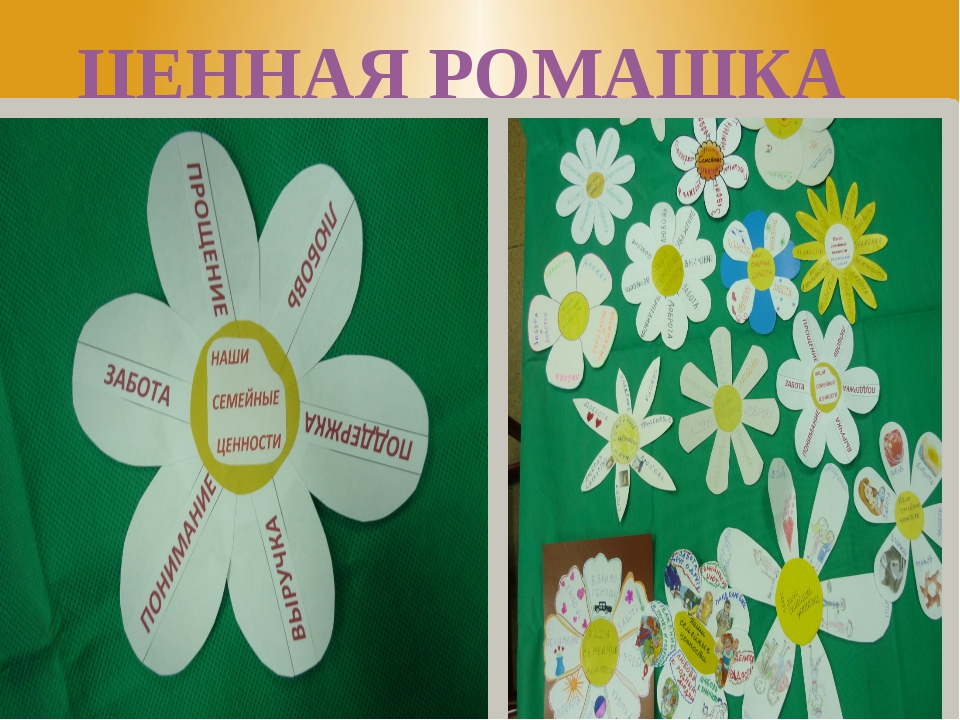 Учитель:Еще в 17 веке английский философ, психолог, педагог Джон Локк давал совет родителям: «Пока ребенок маленький с него требуй, когда подрастет, с ним дружи».Прекрасно, когда родители следуют этому правилу. Но в жизни порой бывает иначе родители продолжают требовать с подростка как с маленького. Как быть тогда? Как изменить отношения родителей к себе? Какие причины приводят к таким решительным, категоричным заявлениям?Дискуссия.Вопрос:  Какие  качества  воспитываютродители? Отвечают  учащиеся. Предварительно проведя опрос своих родителей. Учитель:Нравится это нам или нет, но мы начинаем нашу жизнь под опекой родителей. И будем откровенны, вначале мы этому рады.Но потом вдруг все меняется. Нам не нравятся, как нам кажется чрезмерная забота и опека родителей. Нам не нравятся советы, подавление свободы. Родители не могут понять, почему их чудный ребенок, вдруг перестал их слушать, стал груб.... Дискуссия.Учитель:В жизни каждого взрослеющего человека приходит момент, когда он понимает, что в состоянии не только создавать проблемы, но и решать их.Вопрос:Когда детям необходим совет родителей и наоборот? Учитель:Взаимоотношения родителей и детей бывают разными. В каждой семье своя модель общения. В одной семье царит любовь, уважение, понимание.В другой, родительские объятия становятся так тесны, что их забота оборачивается домашней тиранией. А бывает и третий вариант взаимоотношений.Дискуссия.Примерные вопросы для обсуждения: Почему,даже взрослея, мы все еще очень сильно нуждаемся в родительской заботе? А с другой стороны, тревога родителей часто кажется нам чрезмерной?Учитель:Взрослея, молодые люди делают один за другим шаги к внешней и внутренней независимости от старших. Этот путь для родителей и детей связан с большой радостью, но и с трудностями, обидами, огорчениями. И на этом новом этапе  взаимоотношений  родители  и  дети должны  заново  учиться  доверять, поддерживать и уважать чувства друг друга. Молодым людям все же не следует забывать,  что  своей  сегодняшней  «самостоятельностью»  и  «взрослостью»  они обязаны родителям. Не секрет, что нередко «самостоятельность» выражается в том, что подростки отделяют себя от семьи, от навязчивых родителей, проводят все время в компании друзей, во всем противоречат родителям.Вопросы   для   дискуссии:В   чем   проявляется   «взрослость», «самостоятельность»?  Пробовали  ли  вы  помочь  родителям  принять  вашу самостоятельность, уважать свои решения?Учитель:Человек почувствовал себя взрослым, «самостоятельном», значит, свои отношения с родителями он должен строит по-новому, по-взрослому. Но, все же конфликты между родителями и детьми происходят. Какие причины приводят к возникновению конфликтов? ( Ученики называют причины и способы, чтобы их избежать)Схема на доске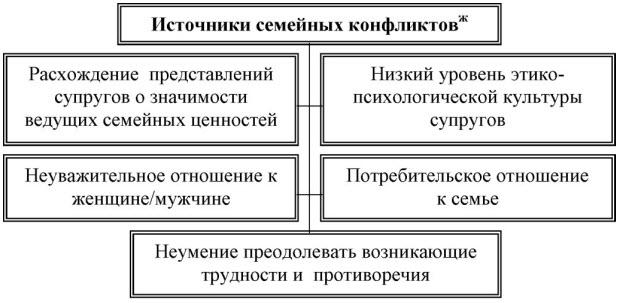 Учитель спрашивает детей « Что может включать в себя общение родителей с детьми. Ученики приводят свои примеры , деляться мыслями.Картинка на доске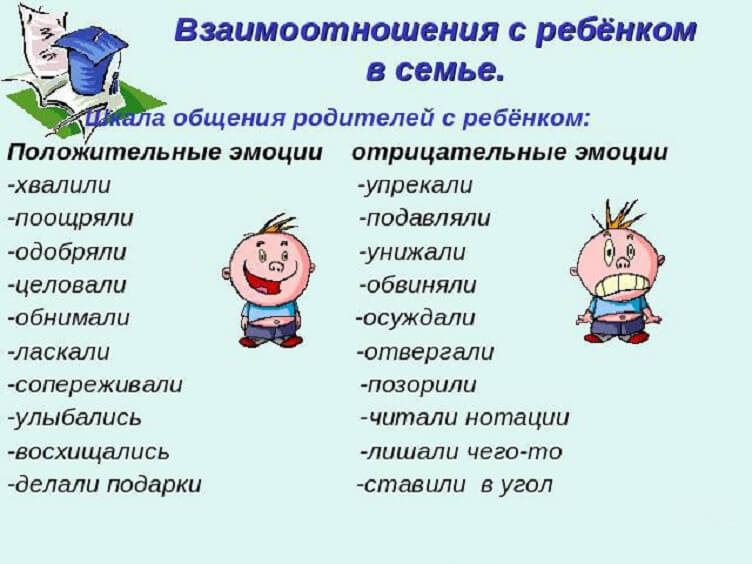 Учитель:Много серьёзных слов было сказано о семье. И в заключении я предлагаю вашему вниманию викторину «И в шутку и в серьёз».               1. Какое выражение стало символом большой семьи:а) Трое в лодке;б) Четверо за компьютером;в) Пятеро в ванной;г) Семеро по лавкам.2. Есть буквенная семья, в которой, согласно многочисленным стихам,«33 родных сестрицы». Что это за семья? (алфавит)3. Цветок – символ семьи (ромашка).4. Какое растение олицетворяет собой одновременно и родного, и приёмного родственника?   (мать-и-мачеха)5. О какой русской игрушке эта цитата: «Она олицетворяет идею крепкой семьи, достатка, продолжения рода, несёт в себе идею единства»?(о матрёшке)6. Как звучит русская «фруктовая» пословица о том, кто унаследовал плохое, неблаговидное поведение от отца или матери?   («Яблоко от яблони недалеко падает»).7. Какую погоду не в силах предсказать синоптики?   (в доме)8. На Руси, когда вся семья собиралась за новогодним столом, дети связывали ножки стола лыковой верёвкой. Что символизировал этот новогодний обычай?   (это означало, что семья в наступающем году будет крепкой и не должна разлучаться).Учитель: Наш   классный  час общения подходит к концуЧто на свете всего дороже?  Семья.А что значит семья?Это – семь я.Без чего не может быть она?Без папы, мамы и меня.А чем же скреплена она?Любовью, заботой и теплом.Ведь все мы связаны семьёй.Пусть всё это только игра,Но ею сказать мы хотели:Великое чудо семья!Нет в жизни важнее цели!Храните её! Берегите ее!Чтобы быть счастливым:- Свято храни честь своей семьи.- Будь внимательным и чутким, всегда готовым прийти на помощь членам своей семьи.- Подари родителям радость.- Умей найти и выполнить дело на пользу и радость членам своей семьи.Жизнь – это дорога, полная испытаний,будь готов с честью пройти их.Тест «Какими вы будете родителями?»1. Двух-четырёхмесячный малыш в кроватке. Он плачет, хотя и здоров, сыт, сухой. Что сделаете вы?а) дадите пустышку;б) возьмёте на руки и успокоите;в) оставите в кроватке: «Поплачет, поплачет и перестанет».2. Ребёнок-дошкольник капризничает, не ест, хотя хорошо ел:а) вы дадите ему другое блюдо;б) разрешите ему выйти из-за стола;в) не выпустите его из-за стола до тех пор, пока не съест всё.3. Ваш ребёнок во дворе поссорился со сверстниками:а) вы идёте во двор и разбираетесь со сверстниками;б) советуете ребёнку самому уладить конфликт;в) предлагаете остаться дома и заняться чем-нибудь.4. Вы увидели, что ребёнок-школьник читает художественную литературу, а уроки ещё не сделал:а) начнёте его ругать и кричать;б) сядете рядом и разберётесь вместе домашнее задание;в) без слов заберёте книгу и унесёте в другую комнату.5. Ваш сын (дочь) скрыл от вас полученную двойку:а) вы в гневе и за двойки, и за их сокрытие, запрещаете всё, кроме уроков;б) попытаетесь помочь исправить положение;в) физически или как-нибудь иначе наказываете ребёнка.6. Ваш сын (дочь) – десятиклассник гораздо позже назначенного времени вернулся домой:а) запретите гулять вообще;б) обсудите случившее, выясните, почему задержался, и договоритесь, что впредь опозданий не будет;в) накажите.Из трёх ответов выберите один, затем подсчитайте, каких ответов больше всего – а, б, в.Если а) – вы будете авторитарным родителем, который мало своему ребёнку, мало понимает его потребности.Если б) – вы будете родителем понимающим, признающим право ребёнка на личный опыт, даже ошибки и пытающийся научить его отвечать за себя и свои поступки.Если в) – вы будете родителем, не пытающимся понять ребёнка, лучшим вашим методом воспитания станет порицание и наказание.